Инструкция по работе с курсами1 Начало работы 1.1 Вход в ЭИОСДля начала работы необходимо войти в свой профиль в электронной информационной системе. На главной странице сайта нажмите на кнопку «ВХОД» (выделена на рисунке 1). 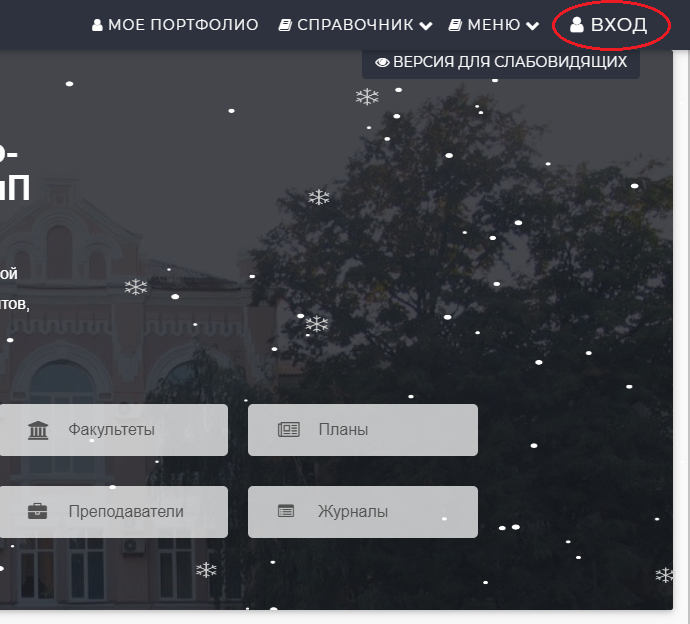 Рисунок 1Далее вводим свой логин и пароль на форме (рисунок 2) и нажимаем кнопку «ВХОД».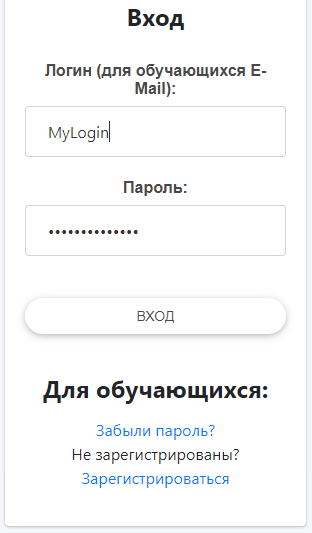 Рисунок 21.2 Вход в курсыДля перехода на страницу для работы с курсами, надо навести курсор на вкладку «Меню», далее в выпадающем списке выбрать пункт «Курсы» (рисунок 3). 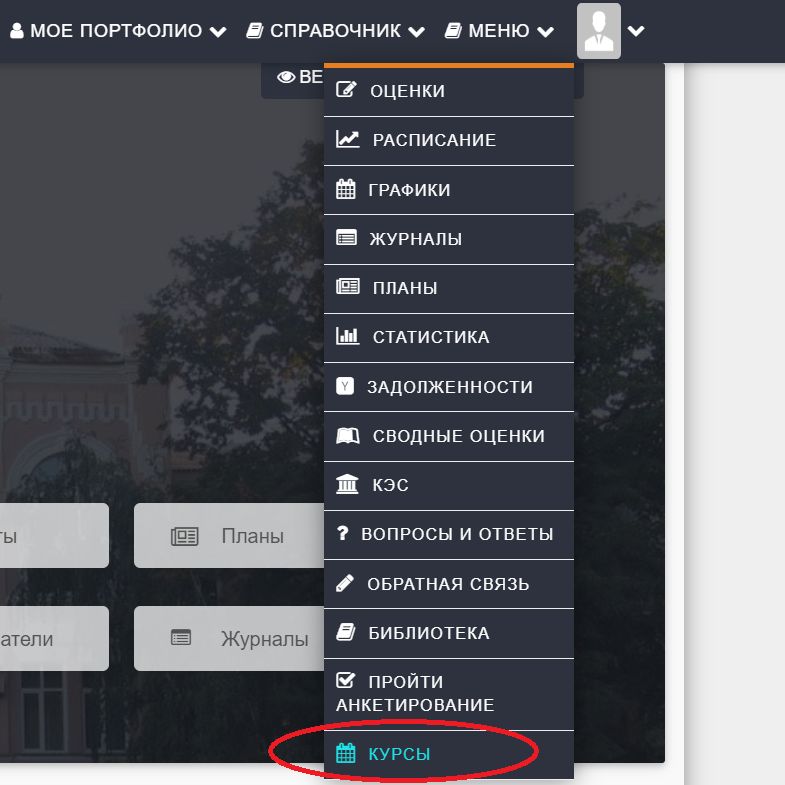 Рисунок 32 Работа с курсами для преподавателяПосле выбора пункта меню «Курсы», произойдет переадресация на страницу со всеми курсами данного преподавателя (рисунок 4).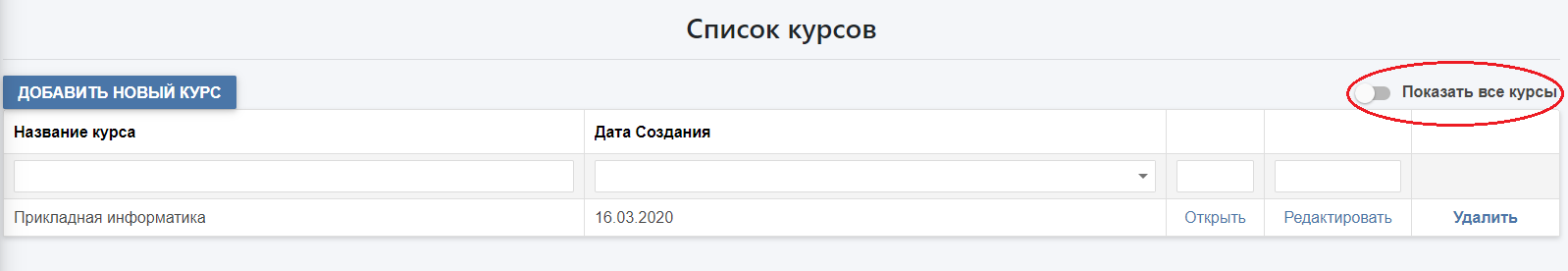 Рисунок 4Для отображения всех добавленных курсов прочими пользователями нажмите переключатель «Показать все курсы» (выделен на рисунке 4).2.1 Создание нового курсаЧтобы создать новый курс, нужно нажать на кнопку «Добавить новый курс» (выделена на рисунке 5).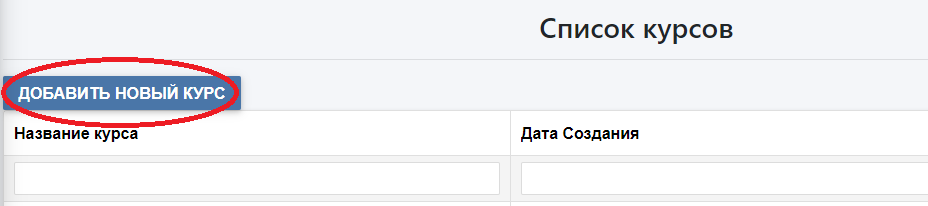 Рисунок 5Далее необходимо ввести название курса (рисунок 6) и нажать кнопку «Сохранить» (рисунок 6). Для отмены создание курса нажмите на кнопку «Отмена» (рисунок 6).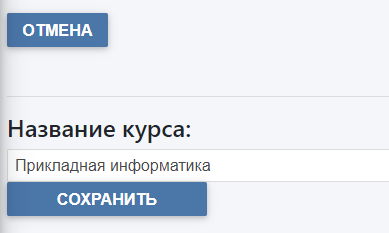 Рисунок 6После ввода названия откроется страница содержимого курса (Рисунок 7).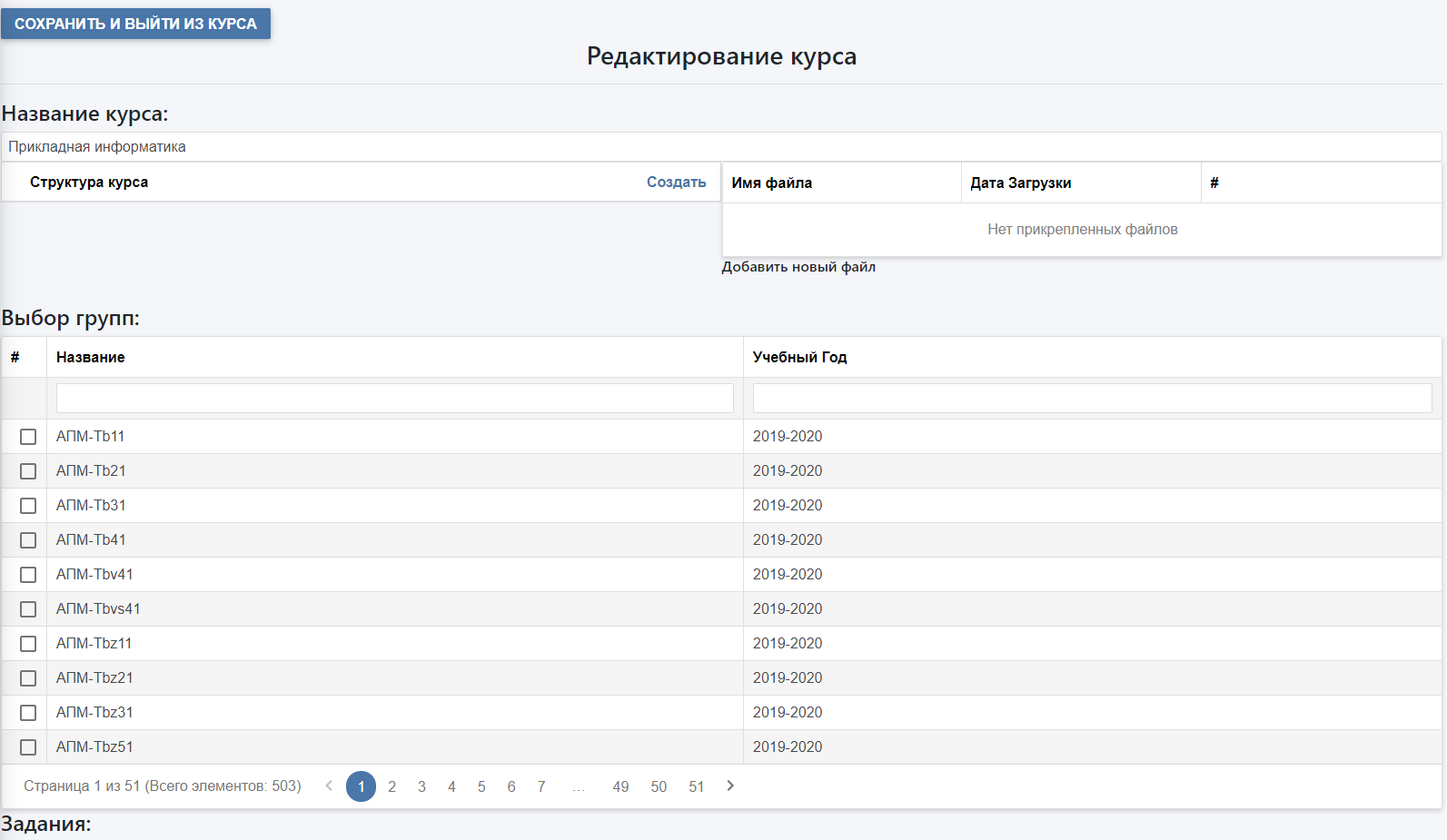 Рисунок 72.2 Создание структуры курсаНа этой странице можно отредактировать структуру курса, в том числе и отредактировать название курса (см. раздел 2.3). Для этого необходимо нажать кнопку «Создать» в поле «Структура курса» (выделена на рисунке 8).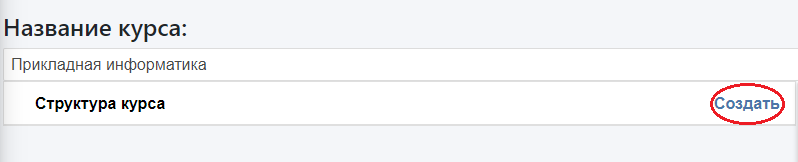 Рисунок 8После этого отобразится поле для ввода названия РАЗДЕЛА (выделено на рисунке 9). После ввода названия раздела необходимо нажать кнопку «Сохранить» (выделена на рисунке 9), иначе раздел не будет создан.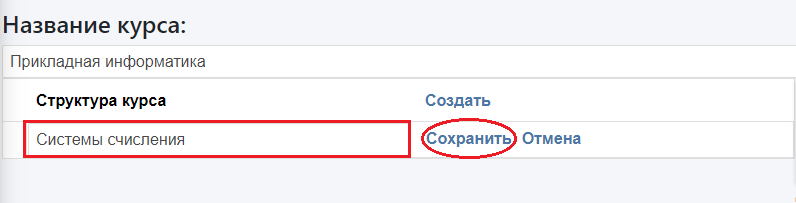 Рисунок 9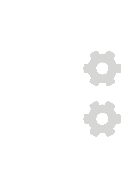 Для последующего создания разделов необходимо нажать кнопку «Создать» (выделена на рисунке 10).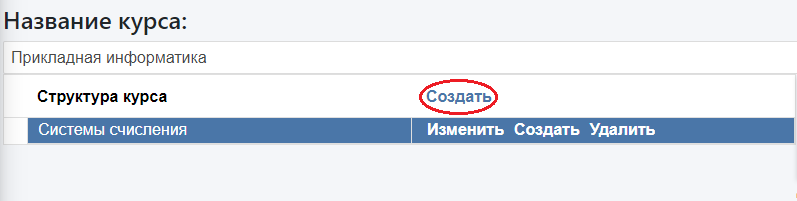 Рисунок 10После этого отобразится поле для ввода названия очередного РАЗДЕЛА (выдеелно на рисунке 11). После ввода названия раздела необходимо нажать кнопку «Сохранить» (выделена на рисунке 11), иначе раздел не будет создан.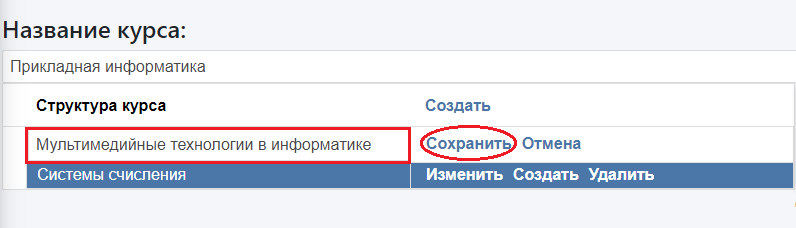 Рисунок 11Для создания подраздела необходимо выделить раздел и нажать кнопку «Создать» (выделена на рисунке 12).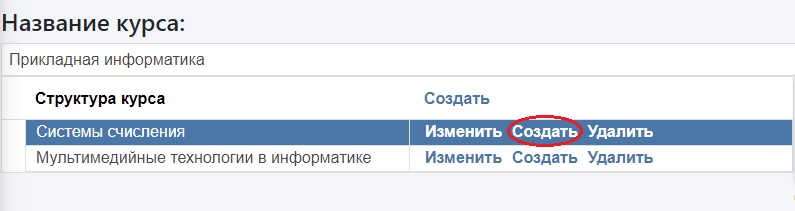 Рисунок 12После этого отобразится поле для ввода названия ПОДРАЗДЕЛА (выделено на рисунке 13). После ввода названия раздела необходимо нажать кнопку «Сохранить» (выделена на рисунке 13), иначе подраздел не будет создан.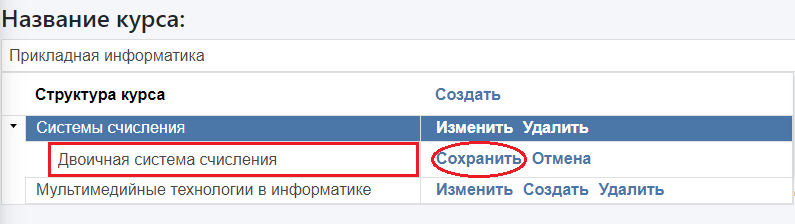 Рисунок 13По примеру создания разделов и подразделов система предполагает создание сколько угодно вложенной структуры курса (показана на рисунке 14) .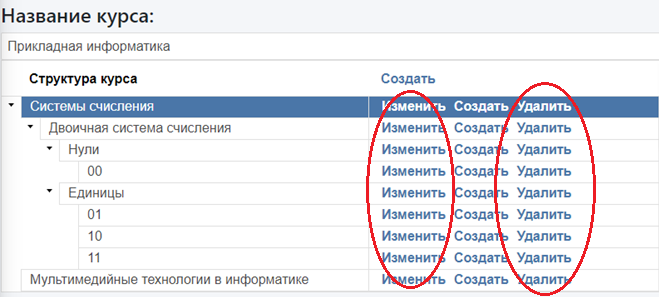 Рисунок 142.3 Переименование и удаление разделов и курсаДля удаления любого из элементов структуры курса необходимо нажать кнопку «Удалить» напротив соответствующего поля (выделено на рисунке 14).Для переименования любого из элементов структуры курса необходимо нажать кнопку «Изменить» напротив соответствующего поля (выделено на рисунке 14). После изменения названия необходимо нажать кнопку «Сохранить» (показана на рисунке 15) для подтверждения внесенных изменений.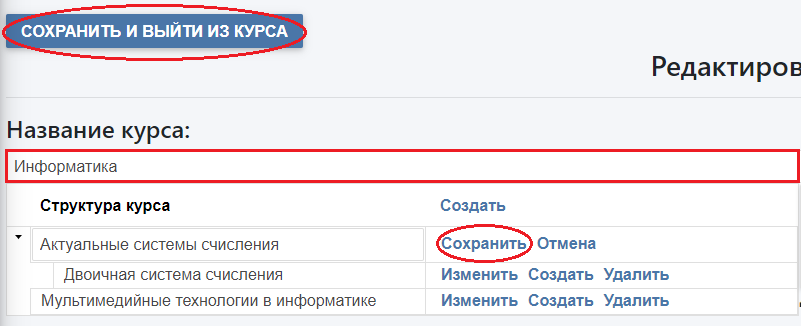 Рисунок 15Для переименования названия курса в любой момент создания структуры курса доступно поле (выделено на рисунке 15). При этом сохранение названия курса произойдет лишь по нажатии кнопки «Сохранить и выйти из курса» (выделена на рисунке 15).2.4 Добавление файлов к элементам структуры курсаК каждому элементу структуры курса имеется возможность прикрепить справочную информацию.Для добавления файла к элементу структуры курса необходимо для начала выделить строку (станет подсвечена синим) (показано на рисунке 16), а после прикрепить файлы, нажав кнопку «Обзор» и выбрав файл из файловой системы компьютера (показано на рисунке 16).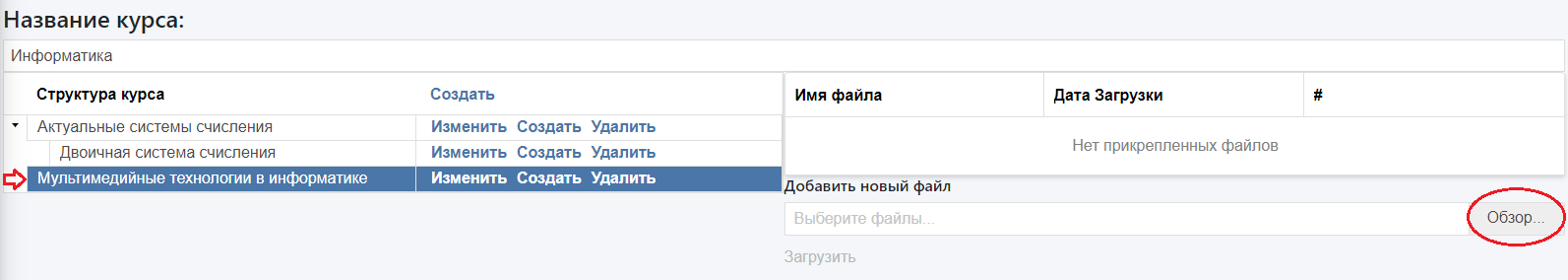 Рисунок 16После добавления файла необходимо нажать кнопку «Загрузить» (показана на рисунке 17), иначе файл не будет прикреплен!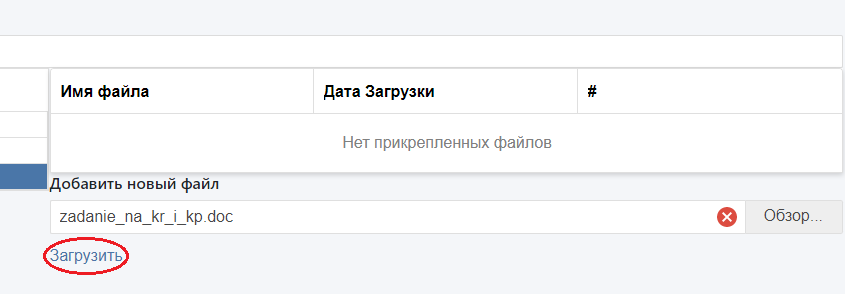 Рисунок 17Добавленный файл будет отображен в таблице (показана на рисунке 18).
Для добавления ещё одного файла нужно снова нажать на обзор, выбрать файл и нажать на кнопку «Загрузить». Для удаления файла нажмите на кнопку «Удалить» (показана на рисунке 18).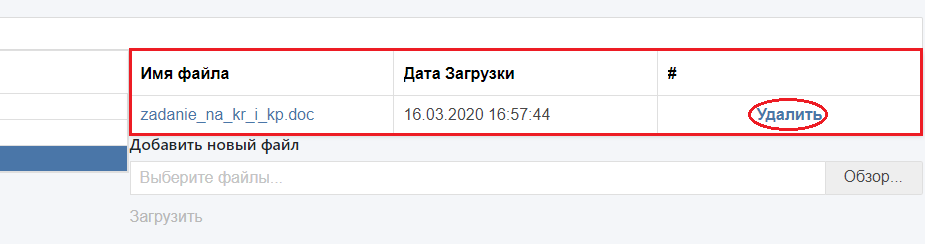 Рисунок 182.5 Выбор учебных группДля всех выбранных учебных групп будет доступен ведь курс полностью со всей его структурой!Выбор групп происходит с помощью установки флажков (выделены на рисунке 19).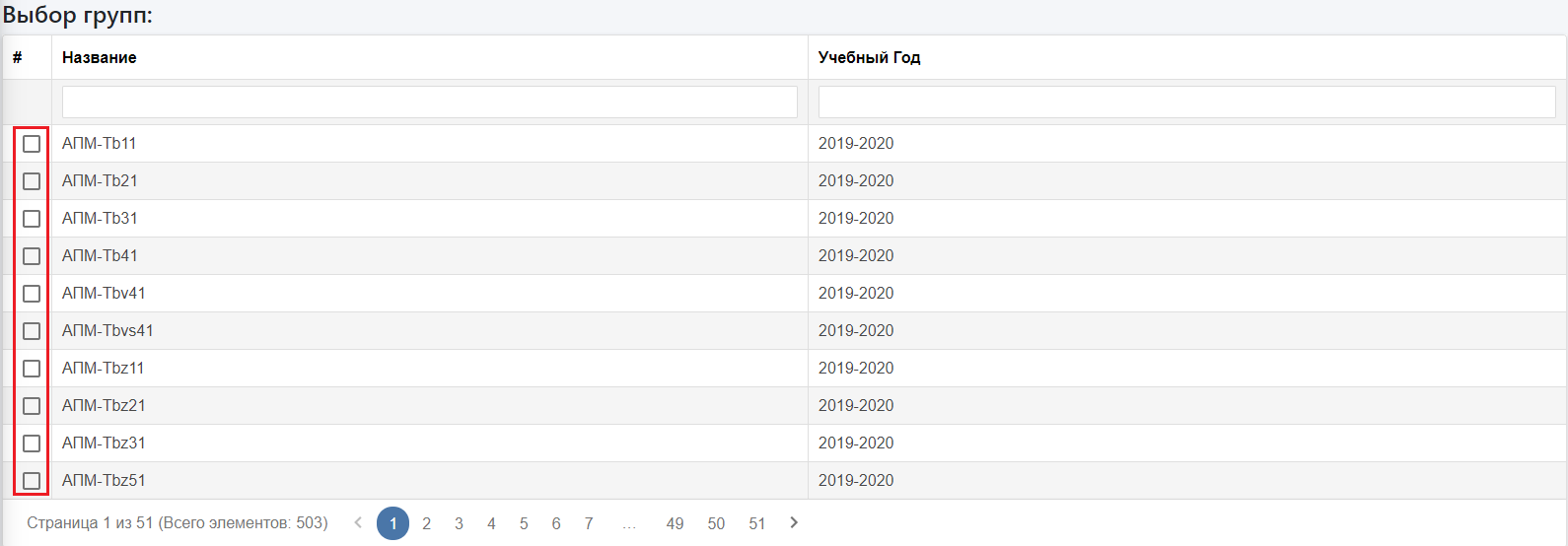 Рисунок 19Для более удобного поиска групп можно воспользоваться полями для фильтрации (показаны на рисунке 20).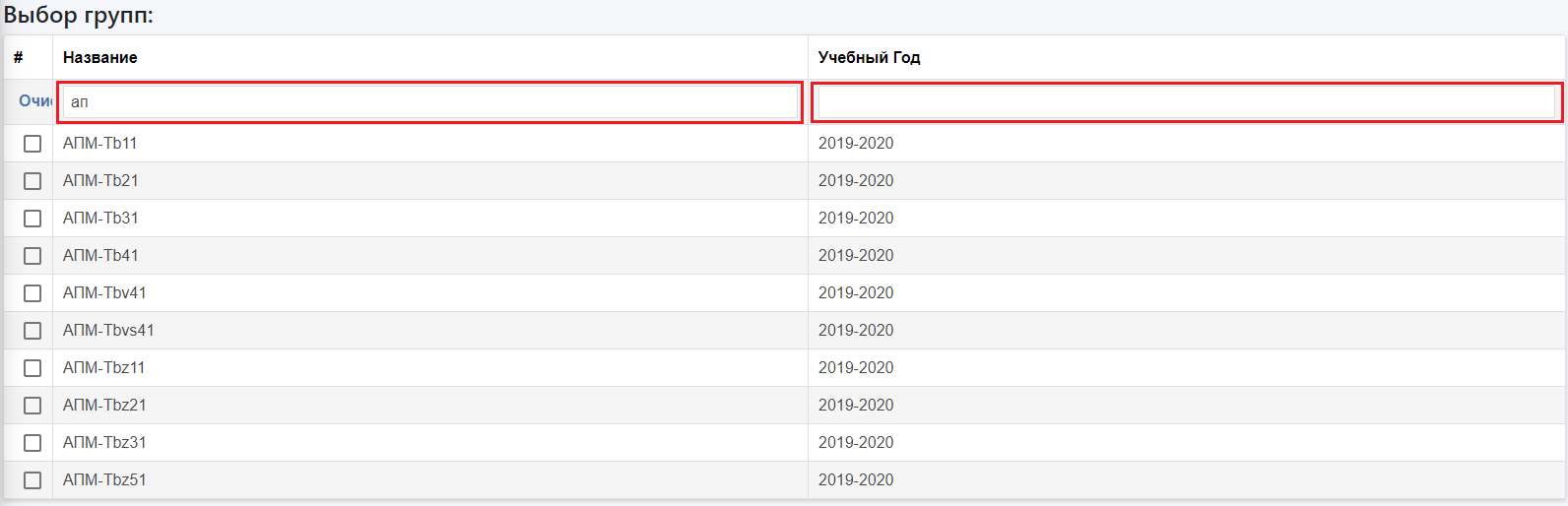 Рисунок 202.6 Добавление заданияВ системе имеется возможность создать задания. Задания будут прикрепляться ко всему курсу, а не к каким-то отдельным элементам его структуры.Для создания задания необходимо нажать кнопку «Создать» (показана на рисунке 21). 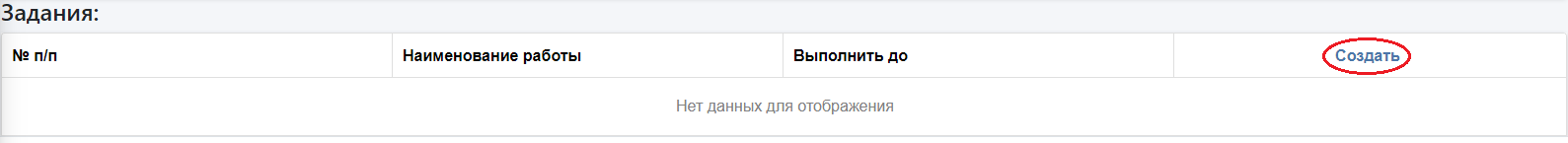 Рисунок 21После этого необходимо указать номер задания по порядку, название работы и дату, до которой необходимо сдать задание в соответствующих полях (показаны на рисунке 22). Для сохранения информации необходимо нажать кнопку «Сохранить» (показана на рисунке 22).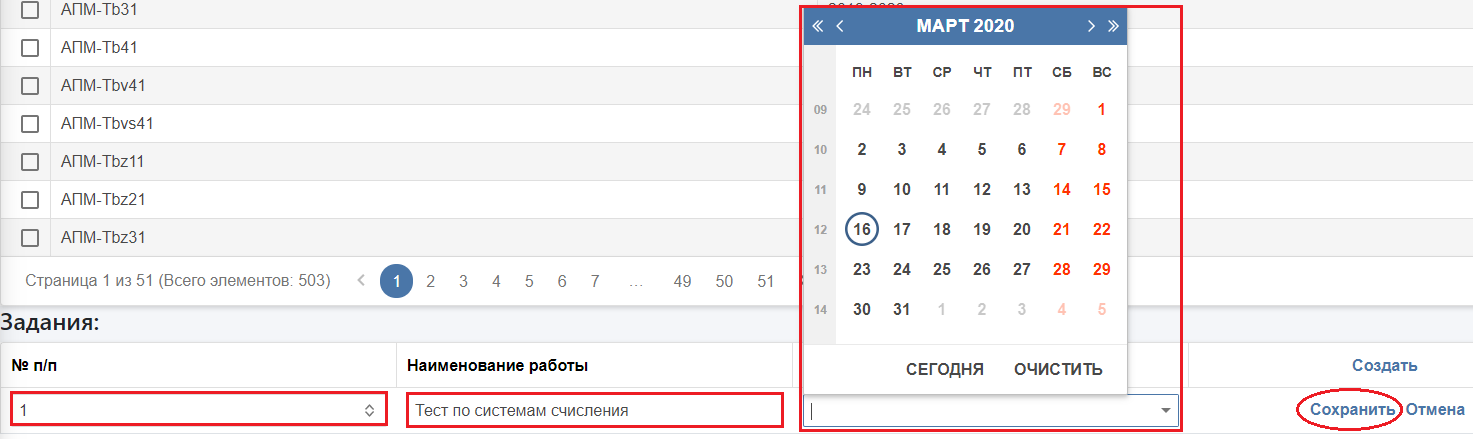 Рисунок 22Все задания отображаются в таблице (отображена на рисунке 23). Для изменения информации в любом из полей задания или удаления задания необходимо нажать кнопки «Изменить» или «Удалить» (показаны на рисунке 23). Для изменения данных после их редактирования необходимо нажать кнопку «Сохранить» (показана на рисунке 22).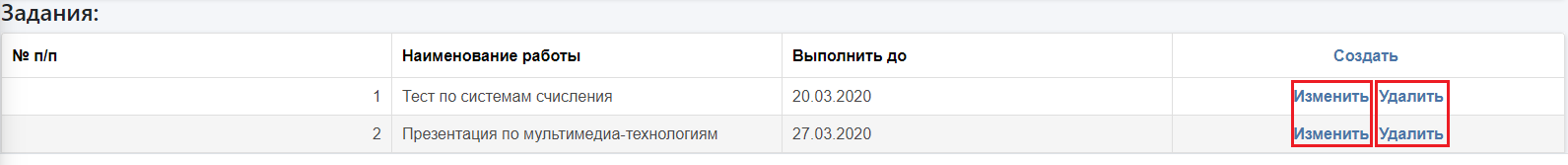 Рисунок 23После внесения всей информации необходимо нажать кнопку «Сохранить и выйти из курса» (выделена на рисунке 15).После этого будет осуществлен переход на страницу со списком курсов (показана на рисунке 24). Для редактирования всей информации, заполнение которой было описано выше, необходимо нажать кнопку «Редактировать» (выделена на рисунке 24). Для удаления всего курса необходимо нажать кнопку «Удалить» (выделена на рисунке 24). Для дальнейшей работы с системой (оценивания сданных заданий студентами) необходимо нажать кнопку «Открыть» (выделена на рисунке 24).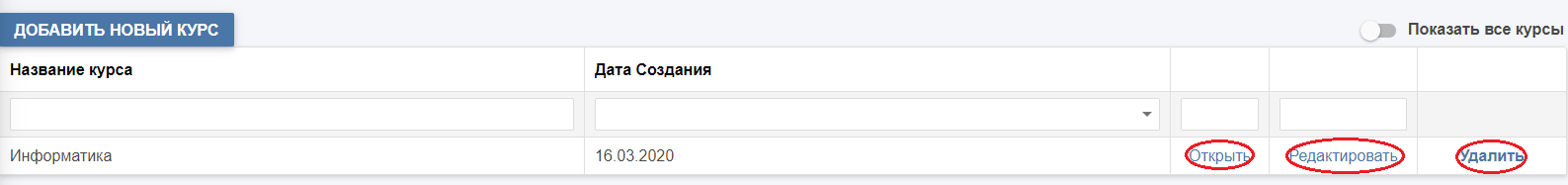 Рисунок 242.7 Выставление оценок за заданиеПосле этого в табличном виде будет отображен список студентов всех групп, которым назначены все задания в рамках этого курса. Таблица показана на рисунке 25. С помощью этой таблицы преподаватель МОЖЕТ ОТСЛЕЖИВАТЬ СДАЧУ ЗАДАНИЙ СТУДЕНТАМИ.Выставление оценки происходит с помощью кнопки «Изменить» (выделена на рисунке 25). Прежде чем выставлять оценку есть возможность просмотреть файлы, которые студенты сдали в качестве решенного задания. Для этого нужно перейти по кликабельным ссылкам на файл в колонке «Файл» (выделена на рисунке 25).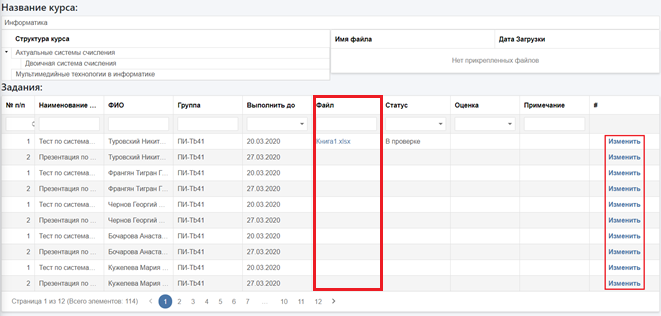 Рисунок 25После нажатия кнопки «Изменить» отрывается дополнительная вкладка, в которой можно выбрать статус из следующего списка (выделен на рисунке 26):В проверкеПросроченоНа доработкеВыполнено;выбрать оценку из следующего списка (выделен на рисунке 26):УдовлХорОтлЗачет;а также написать любое примечание в соответствующем поле (выделено на рисунке 26).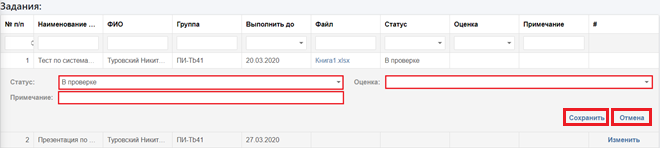 Рисунок 26После заполнения всех желаемых полей (ни одно из выделенных на рисунке 26 полей не является обязательным), необходимо нажать кнопку «Сохранить» (выделена на рисунке 26) для сохранения данных. В случае нежелания сохранять данные необходимо нажать кнопку «Отменить» (выделена на рисунке 26).Сохраненные изменения отображаются в табличном виде (показан на рисунке 27).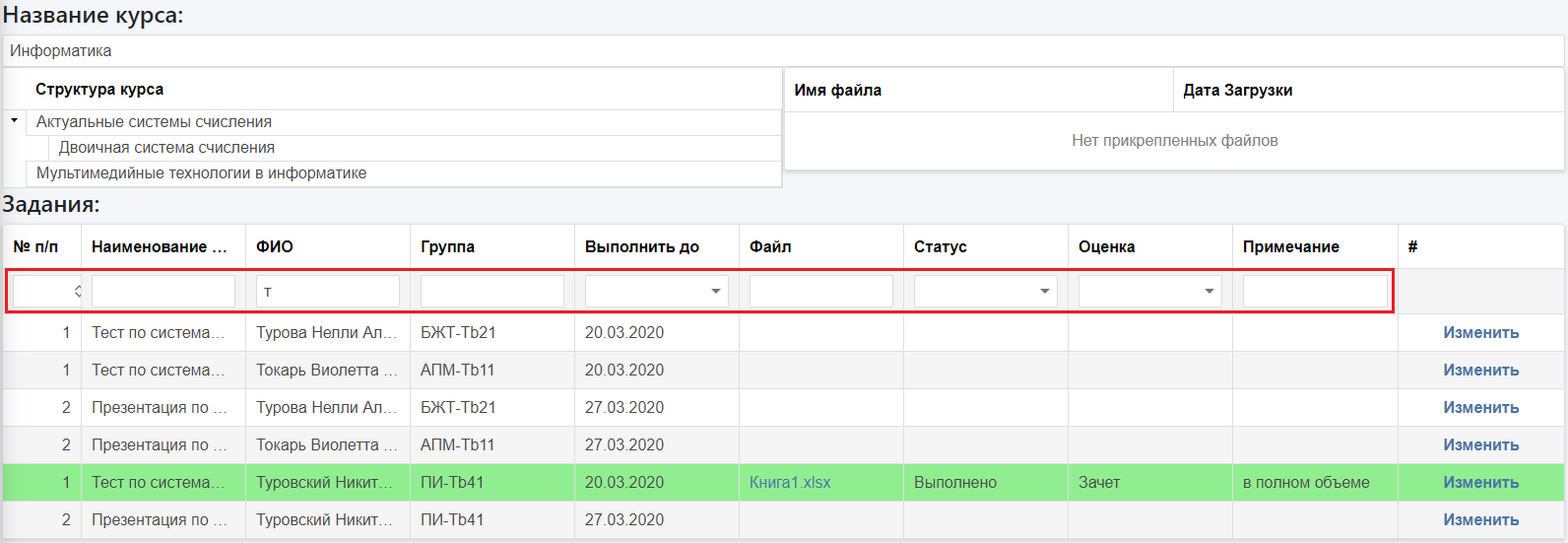 Рисунок 27Для более комфортного поиска информации в табличной форме есть возможность отфильтровать данные по следующим полям:Порядковый номерНаименование заданияФИО студентаНаименование группы студентаДата, до которой нужно выполнить заданиеНаименование файла, что студент сдал для проверкиСтатус задания из спискаОценка задания из спискаСодержимое примечания.Все вышеперечисленные поля для фильтрации выделены на рисунке 27.3 Работа с курсами для студентаПосле выбора пункта меню «Курсы», перед студентом отображаются все курсы, доступны для его учебной группы (показано на рисунке 28). Для перехода к курсу необходимо нажать кнопку «Открыть» (выделена на рисунке 28) напротив соответствующего курса. 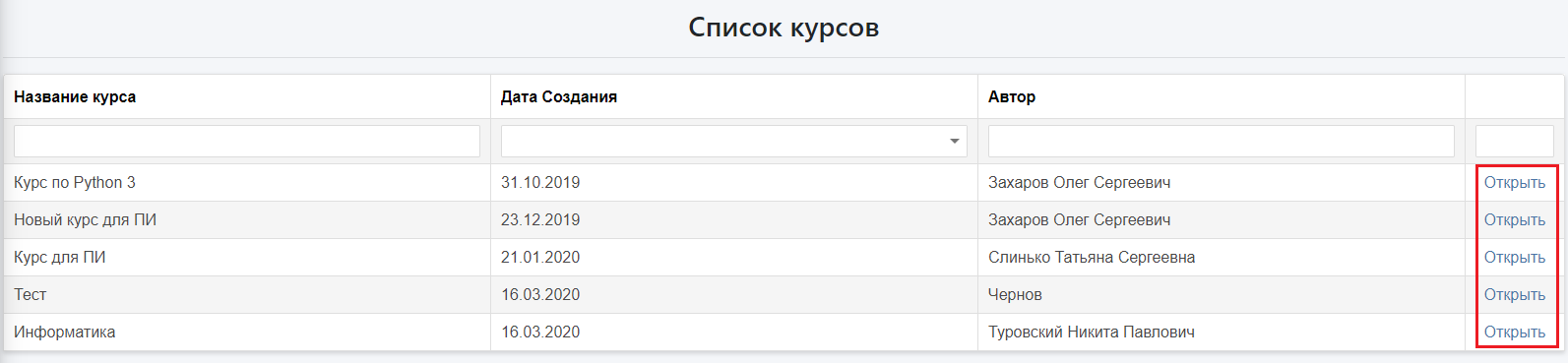 Рисунок 28С помощью таблицы (показана на рисунке 31), что открывается на следующей форме, студент МОЖЕТ МОНИТОРИТЬ СТАТУС СДАННЫХ ИМ РАБОТ, а также сдать выполненные задания с помощью кнопки «Изменить» (выделена на рисунке 29) напротив соответствующего наименования работы.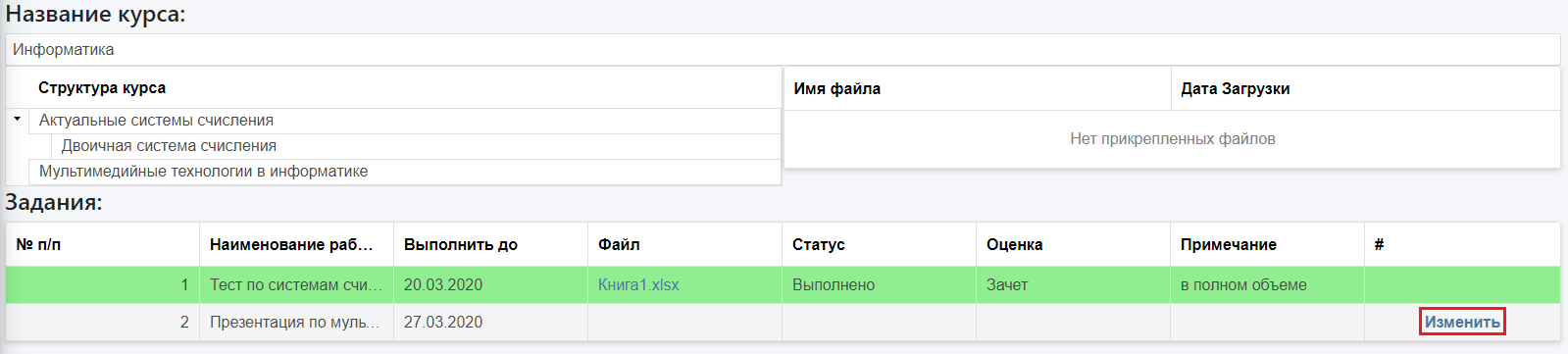 Рисунок 29После нажатия кнопки «Изменить» отрывается дополнительная вкладка, в которой можно добавить файл с выполненным заданием. Для этого необходимо прикрепить файл, нажав кнопку «Обзор» (выделено на рисунке 30), и выбрав файл из файловой системы компьютера. Для сохранения необходимо нажать кнопку «Сохранить» (выделена на рисунке 30), для отмены прикрепления файла нажать кнопку «Отмена» (выделена на рисунке 30).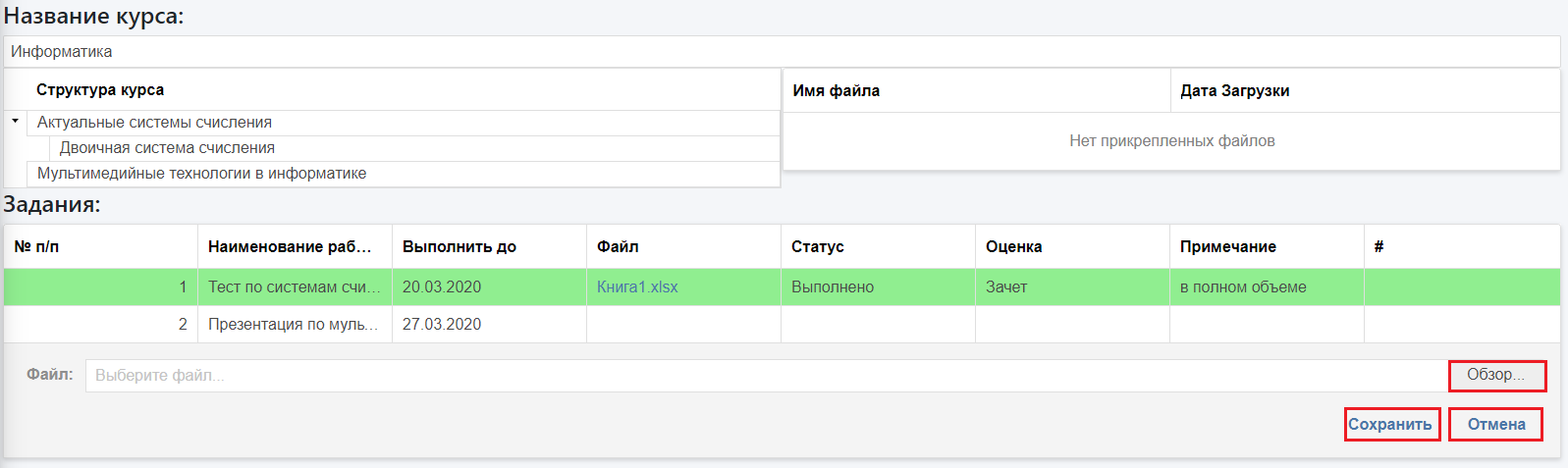 Рисунок 30Пока преподаватель не изменил статус сданной работы, студент имеет возможность поменять прикрепленный файл, нажав кнопку «Изменить» (показана на рисунке 31).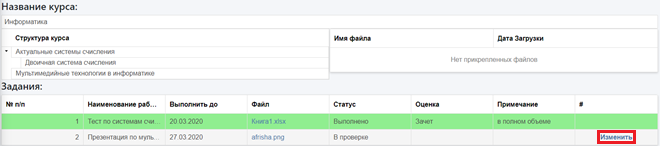 Рисунок 31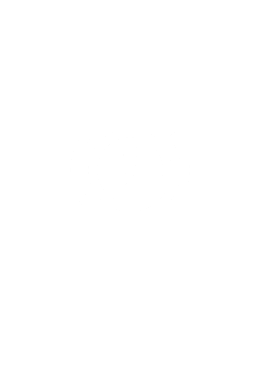 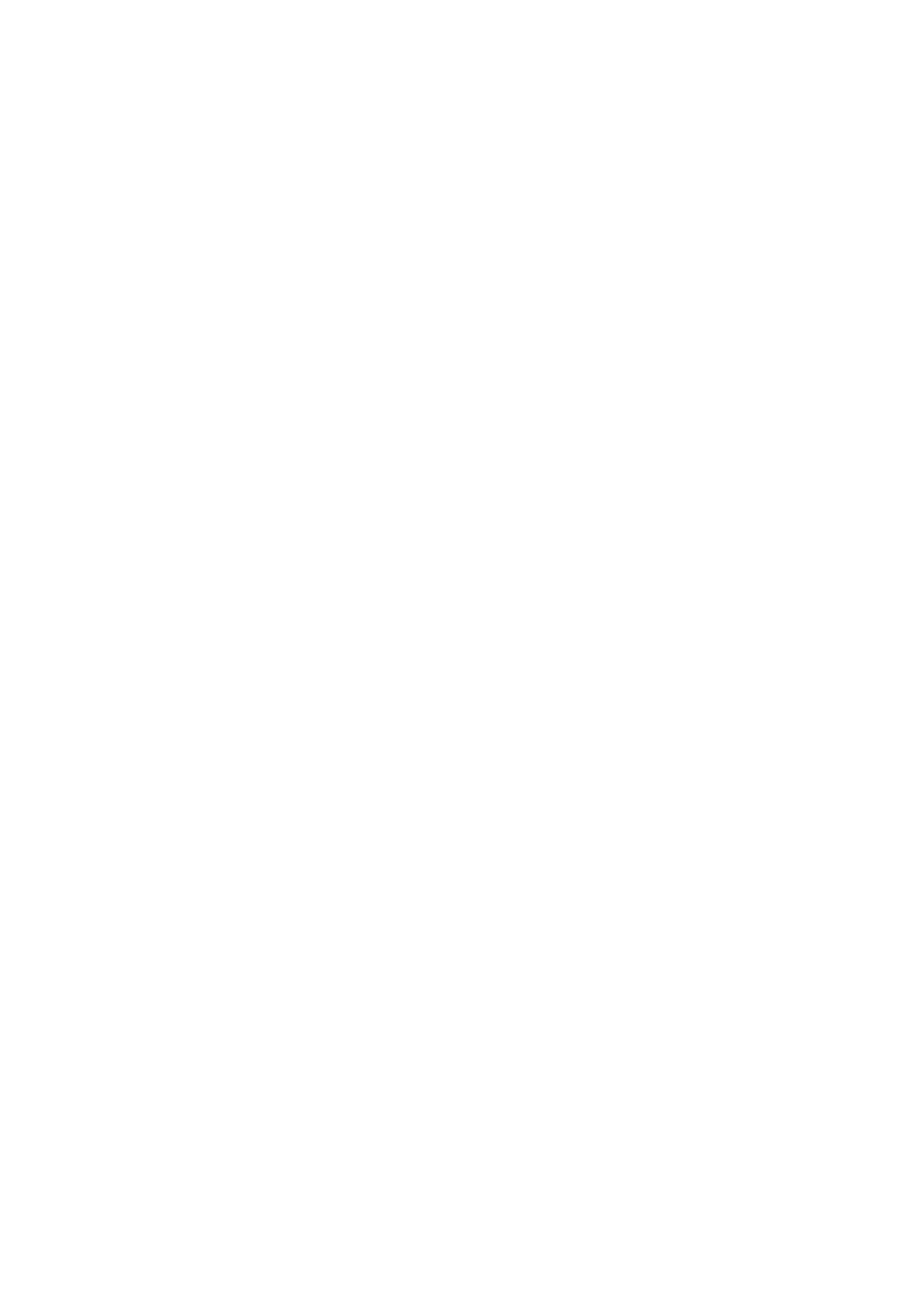 